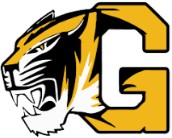 Gilbert High School Tiger Baseball Booster Club, Inc.Sponsorship FormNon-Profit 501(c)(3) EIN 81-3649601BLACK SPONSOR:   $150.00Name, Logo and contact information on HALF of a 3 x 4 banner – displayed from first game to end of season.Name, Logo, link and contact information on Gilbert Tiger Baseball Website.Company name and short message will be announced at every home game.Banner hung at entrance of baseball fieldsGOLD SPONSOR:   $300.00Name, Logo and contact information on a FULL 3 x 4 banner – displayed from first game to end of season.Name, Logo, link and contact information on Gilbert Tiger Baseball Website.Company name and short message will be announced at every home game.Banner hung at entrance of baseball fieldsTIGER SPONSOR:   $500.00Name, Logo and contact information on a FULL 3 x 4 banner – displayed from first game to end of season.Name, Logo, link and contact information on Gilbert Tiger Baseball Website.Company name and short message will be announced at every home game.PREMIUM HANGING SPACE: Banner hung in bleacher section, visible all game.SCOREBOARD SPONSOR:  $1000 Two years of TIGER SPONSOR plus recognition of helping our program replace a worn out scoreboard.Sponsor/Business Name:  _______________________________________________________Contact Person:  _______________________________  Phone #:  _______________________Website Address:  _____________________________________________________________Email Address:  _______________________________________________________________Street Address:  ______________________________________________________________City:  ___________________________________  State:  _________  Zip:  ________________You can send electronic version of artwork, company information along with any questions to Gilberttigersbaseball@gmail.com.	Please make Checks payable to our Non-Profit 501c3:  Gilbert Tiger Baseball Booster Club, Inc.BOARD USE:  Date Received:  ____________   Amount Given:  _________  Check #:  _________